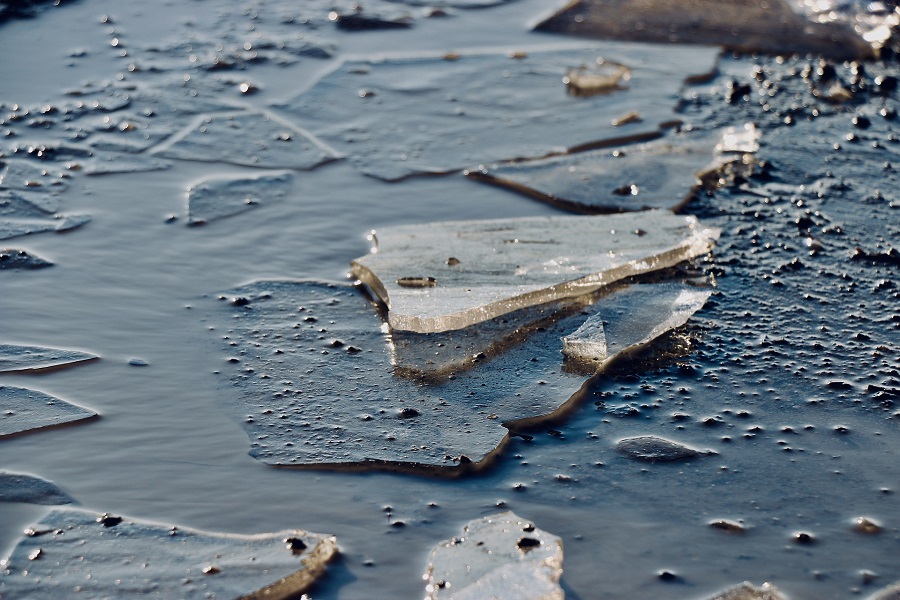 Дорогие друзья помните – выход на тонкий лёд очень опасен.  
Запомните сами и научите детей, что жизненно важно соблюдать меры безопасности в зимний период. А что бы вам было легче ознакомьтесь с ледовой обстановкой на территории округа: - Река Москва – толщина льда 3 см- Большой пруд Воронцовского парка – толщина льда 32 см- Зона отдыха «Битца» - толщина льда 28 см- Теплостанский пруд – толщина льда 30 см- Пойма реки Битца, пруды № 1-4 – толщина льда 5-28 см- Пруд № 4 на территории санатория «Узкое» - толщина льда 27 см- Черневский пруд на реке Цыганке – толщина льда 29 см- Пруд на Нахимовском проспекте – толщина льда 29 см

Управление по ЮЗАО Департамента ГОЧСиПБ напоминает об опасности выхода на тонкий лед!

-Для выхода на лед в одиночку безопасной считается толщина льда 10- 12 см, он вполне может выдержать взрослого человека.  
-Для массового выхода, например, катания на коньках - 25 см.  
-Проверять толщину льда самостоятельно - опасно.  
-Прыгать на льду категорически запрещено.  
-Не переходите водоем по льду в запрещенных местах.  
-Не оставляйте детей без присмотра!  

Если Вы стали свидетелем происшествия на водоеме – немедленно звоните по телефону «112», или по номеру, указанному на ближайшем знаке безопасность